TRABAJO N° 11 CIENCIAS SOCIALESLeé con atención el documento que se adjuntó en el aula virtual, “Manuel Belgrano, historieta”.Armá una recta histórica sobre la muerte de Manuel Belgrano:Pueden utilizar cualquier herramienta para hacerla, o hacerla a mano, si utilizan la última opción, recuerden que debe estar en tinta, que se deben entender bien lo que escriben cuando saquen la foto.Tené en cuenta que pueden poner las fechas a modo de referencia y escribir debajo la fecha nuevamente y explicar qué ocurrió.Debe iniciar con su nacimiento y contener las acciones destacadas de su vida y obra, motivos por los cuales es considerado uno de los héroes de nuestra independencia. Puede contener imágenes. Para aquellos que lo hagan en computadora, les sugiero hacerlo en PowerPoint. No olvides utilizar la primera hoja para poner el nombre del trabajo y sus datos.Antes de enviar el documento recuerden nombrarlo de la siguiente manera:                                    7-CollanteBelén-S-11 (Es un ejemplo, tienen que poner sus datos)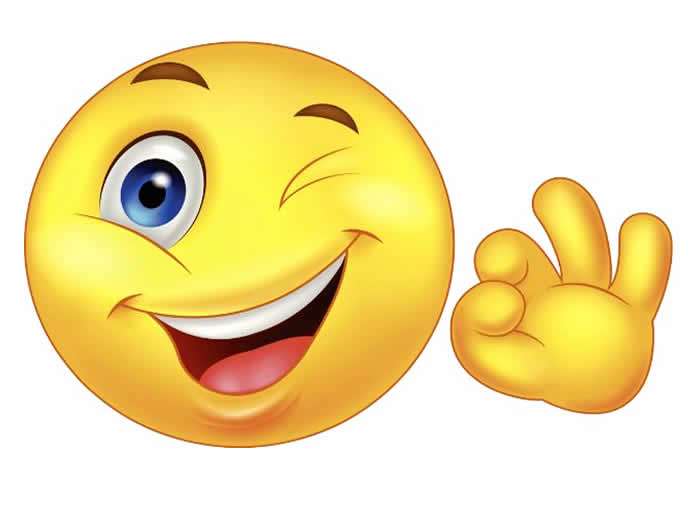 250 AÑOS DE SU NACIMIENTOMANUEL BELGRANO200 AÑOS DE SU MUERTE